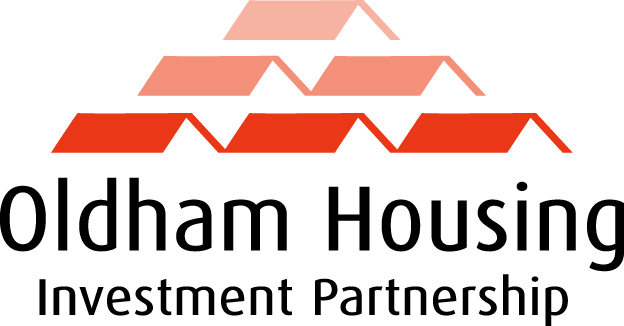 Brief for Oldham Housing Partnership reviewOverviewOldham Housing Investment Partnership (OHIP) is the collective body that represents and brings together the Borough’s major housing providers and Oldham council. Each organisation pays an annual subscription (currently £8,000pa) which pays for two staff to be employed; a Partnership Manager and a Research and Project Officer. Staff are employed by New Charter Housing Trust (the parent company of Aksa Homes) but sit with the council’s Housing Strategy Team.From the 1 April 2017 membership will comprise of:Aksa Homes (part of New Charter Housing Trust)Contour Homes (part of the Symphony Group)First Choice Homes OldhamThe Guinness PartnershipHousing and Care 21Regenda Homes Villages Housing (part of the ForViva group)Oldham Council Each partner nominates a senior officer to be a member of the Board which meets a bi monthly. Each board member has equal voting rights regardless of their stock size in the Borough.  The Chair and Vice Chair each serve a year and rotate alphabetically through the organisations. Context Working in partnership with a wide range of public, private and third sector organisations OHIP is leading on a range of projects through its working groups; including community cohesion, financial inclusion and employment, neighbourhood management, health and wellbeing and allocations.In 2016 an initial internal review of the partnership was carried out by the new Chair and Vice Chair through individual meetings with Board members, they looked at:What do we want OHIP to be?Individual organisation’s commitment to the partnershipInfluencing  future decisionsPriorities to be based around Oldham Councils co-operative agenda and AGMA priorities Focussing projects on collaborative working and outcomesThere has been a lot of change over the last couple of years both within individual organisations and with Board membership.Over the last few years the partnership has developed a common allocations framework and delivered the award winning Warm Homes Oldham scheme through a tri-partite agreement with the Oldham Council and the CCG.Scope of the review  The review is an exercise to invest quality time in the members to really look at the partnership and strengthen our leadership approach to see how we can really work effectively together for maximum effect.  It’s about how we do things together rather than what we do.The partnership would like to commission an independent review to look at the following areas:How we deliver as a partnership?Governance arrangementsBoard member’s roles both as an individual organisation and as a representative of OHIP including appropriate feedback to Board Individual’s skills and strengthsSuccession planningGM DevolutionWhere will the partnership be in 10 years’ time? Review of  the current Terms of Reference It is envisaged that this work will take 5 working days to complete and will include:Engagement with individual Board membersFinal report including recommendationsAttendance at the next Board meeting to feedback findings The consultant will be guided by and report back to the Chair and Vice Chair and Partnership Manager.Appendix1 gives details of the current Board membershipAppendix 2 details of organisations stock size in Oldham Appendix 3 current Terms of Reference OHIP BOARD/DEPUTY MEMBERS CONTACT DETAILS Dec 2016				      Appendix 1AKSA						Emma Wilson 		Emma.wilson@newcharter.co.uk			0161 331 2396	CONTOUR					Chris Langan 		chris.langan@symphonyhousing.org.uk  		0161 875 8116						Sonia Thompson	sonia.thompson@contourhomes.org.uk		0161 688 1763FCHO						Dave Smith		david.smith@fcho.co.uk				0161 393 5563						Sheena Mc Donnell 	Sheena.McDonnell@fcho.co.uk			0161 393 5561THE GUINNESS PARTNERSHIP		Sue Stott		Sue.Stott@guinness.org.uk 				01706 693370(Vice Chair)					Kirsty Ellis		Kirsty.Ellis@guinness.org.uk				01706 696302HOUSING AND CARE 21			Ruth Ryan		Ruth .Ryan @housingandcare21.co.uk  		0370 192 4444							Isobel Howard		Isobel.Howard@housingandcare21.co.uk		0370 192 4444GREAT PLACES (Chair)			Paul Newcombe		paul.newcombe@greatplaces.org.uk		0161 484 3247						Masood Chaudhry   	Masood.Chaudhry@greatplaces.org.uk		0161 484 3266REGENDA					Bill Lovat		Bill.Lovat@regenda.org.uk				01204 814 208						Joanne Walsh		joanne.walsh@regenda.org.uk			01204 814548VILLAGES					Abi Winstanley	Abigail.Winstanley@forviva.co.uk			0161 605 7790Alex Morrish  	Alex.Morrish@villages.org.uk				0151 949 5084 /								M07860916789OLDHAM COUNCIL 				Tom Stannard 	tom.stannard@oldham.gov.uk			0161 770 4846						Bryn Cooke		bryn.cooke@oldham.gov.uk				0161 770 4134Board Members in Black, Deputies in RedAppendix 2Appendix 3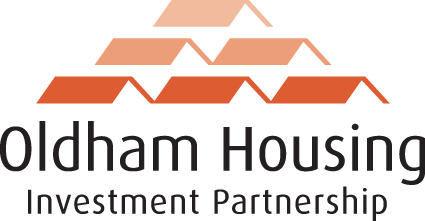 Terms of Reference.The Partnership exists to provide a partnership approach to affordable housing related work in the Borough of Oldham. This will benefit its members by sharing of good practice, the sharing of some costs, piloting new ways of working, providing a unified voice for the social housing sector, and offering an open and supportive arena for members to share their views.MembershipMembership of OHIP will be open to all social housing providers with properties in and the Council with strategic responsibility for the Oldham Borough.Members of OHIP will agree to work towards the Aims and Objectives of OHIP. Should there be occasion where an organisations actions impact in a beneficial or detrimental way upon other members of the partnership this should be declared. Members will also be required to make a declaration of interest on any items / projects where their organisation will benefit.  It is recognized that there will be competition amongst partners from time to time and this will not undermine the partnership.Members of OHIP will agree to pay an annual fee, due each April, at a rate agreed by a full OHIP meeting. Members are jointly and severally liable for the assets, liabilities and outcomes of the partnership.Oldham Council fee to OHIP to be waived in line with the partnership agreement. Members can withdraw from OHIP by giving 6 months written notice of their intention to do so. Should this be part way through a year (1 April – 31 March) the fees will not be reimbursed.All OHIP partners agree to share equally winding up costs should OHIP fold.  This would include those RP’s who have stated they wish to leave the partnership. Any surplus monies following payment of the winding up costs to be equally shared between the partnersAssess the future viability of the partnership annually with regards to the current membership.Membership of OHIP comprises:MembersAksa Homes (part of the New Charter Housing Trust)Contour Homes (part of Symphony Housing Group)First Choice Homes OldhamGuinness Northern CountiesGreat Places Housing GroupHousing & Care 21Oldham CouncilRegenda HomesVillages Housing (part of  ForViva )Board Meetings (Full Members only)Meetings will be held a minimum of 6 times per year. The Chair and Vice-chair positions will be held by organisations on a rolling programme in alphabetical order. The positions will be held for one calendar year from January until December Organisations will take on the role of Vice Chair for one whole year followed by the role Chair the following year.The organisation’s representative must have been a Board member for at least 6 months before taking on the position of Vice ChairThe incoming organisation is able to opt out once from taking on the position The agenda for meetings will be sent out 1 week before the meeting date by the OHIP staff. Standing items on the agenda will be reviewed as necessary.A meeting with 3 members present will have a quorum.Should urgent decisions be needed these will be referred to the Chair who will aim to contact other members as time and circumstances allow.Urgent meetings of OHIP may be called, with at least 3 days’ notice given to members.The minutes of the OHIP meetings will be produced by OHIP staffOHIP can establish sub-groups as needed, these will report back to the main OHIP meeting at least twice a year.All OHIP Board members/appropriate representatives to attend the annual Business Planning session/themed workshop to be held in January each year.                       OHIP Board to sign off the Business Plan at the March Board meeting for the following financial year.All OHIP Board members/appropriate representatives to attend the six monthly review of the Business Plan to be held on an agreed date in October.Code of ConductShould OHIP members be asked to attend other meetings, seminars, visit other organisations etc. on OHIP’s behalf they will be required to introduce themselves as an OHIP representative.OHIP members will be required to feedback to members where they have represented OHIP at other meetings, seminars, visit to other organisations etc. This can take the form of notes, agenda items etc.Members of OHIP will respect the confidential nature of items that may be shared to OHIP members.If the Chair or Vice-Chair feel there is a conflict of interest which prevents them representing OHIP at another group the opportunity will be offered to other Board members.  If more than one Board member expresses an interest this would go to a ballot with the Chair having the casting vote.  BudgetOHIP staff will have the delegated authority to authorise spend up to £3,000, with a retrospective report to the OHIP meeting.Spend from £3,000 to £7,000 can be authorised in agreement with the Chair or Vice Chair of OHIP. Spend from £7,000 to £10,000 can be authorised in agreement with the Chair and Vice-Chair.Spend of over £10,000 needs authorisation from an OHIP Board meeting.OHIP members can only get spend authorised through this process.Housing AssociationProperties 2016Properties 2013Properties 2012Properties 2011Properties 2010Aksa597529510499499Contour1,2011,1171,2401,2471,247FCHO11,62311,77211,77112,14612,147Great Places / MMHA *1,8841,6461,155851851Guinness Partnership1,3641,306996999999Housing and Care 211,4291,4671,4351,2201,220Regenda1,3941,3061,3631,3101,310Villages915927891897897Total20,85220,62019,95519,78819,789